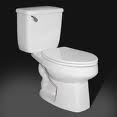 Teacher—show the above image and letters on screen (on 150% view).                -read the following sentences aloud, then students will decide which letter is being described.¿Cuál letra está… a la izquierda del inodoro.?		E¿Cuál letra está… debajo del inodoro?				D¿Cuál letra está… delante del inodoro?				C¿Cuál letra está… detrás del inodoro?				E¿Cuál letra está… sobre (encima del) inodoro?		A	¿Cuál letra está…a la derecha del inodoro?			B¿Cuál letra está…lejos del inodoro?				G¿Cuál letra está… a la izquierda del inodoro.?	E¿Cuál letra está… debajo del inodoro?			D¿Cuál letra está… delante del inodoro?			C¿Cuál letra está…detrás del inodoro?			E¿Cuál letra está sobre (encima del) inodoro?	A	¿Cuál letra está…a la derecha del inodoro?	B¿Cuál letra está…lejos del inodoro?				G